Form LModel agreement with a known offenderThe following
Provincial Safeguarding Agreement
should only be completed by
a Provincial Safeguarding Officer
or SAFEGUARDING MANAGER.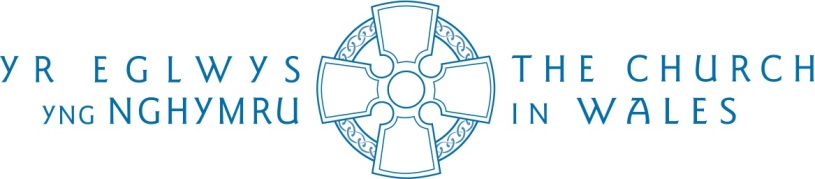 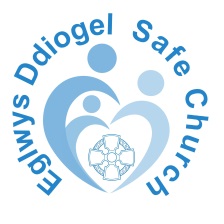 Provincial Safeguarding AgreementConfidential safeguarding agreement between(Name)	and the Church in WalesThe Church in Wales guidelines on safeguarding make provision for those who might pose a risk to children, child and adults at risk to participate in certain acts of worship provided they do so in the context of a written agreement which ensures the best possible protection of children and adults at risk.  This agreement, which comes into immediate effect, is in line with those guidelines.The reason for this agreement is that following conviction for serious offences against children and / or adults at risk there are concerns about his / her contact with children and child.The purposes of this agreement are to:take into account the seriousness of offences against (Name) ……………………….………………agree the terms of his / her attendance at churchThe AgreementI agree that I will only attend (Name of Church and Village) ……………………………………………………………………………..…………………
on advertised services.  If I wish to attend any other church I must inform a Provincial Safeguarding Officer so that a written agreement can be made with that church.  This agreement is not transferable. I agree that I will not seek out, or accept, any role within the church or elsewhere associated with children, child or adults at risk.  I agree that I will never allow myself to be in a situation where I am alone with children on church premises or in a church setting.I agree that I will not initiate contact with children by any means (e.g. internet, phone or mobile). I agree that I will avoid certain meetings or events if so directed by the incumbent or members of the clergy team.I agree that in church I will not place myself in the immediate vicinity of children.I agree that I will not take photographs or videos of any church activities involving children.I agree that if invited into homes for occasions connected to the church, I will not attend if children are present.I agree that I will not be a key holder; I will not open up church premises and I will not accept any official role in the church.I accept that there will be certain people within the church who will be told of my circumstances.I accept that (Name) …………….………………………….will supply me with pastoral care.I understand that the Church in Wales will work in cooperation with the statutory agencies in accordance with safeguarding legislation and guidance and that any concerns will be taken seriously and reported.I understand that if I do not keep to these conditions I may be asked to leave the church and in such circumstances the statutory agencies will be informed.I understand that this agreement will be reviewed annually and will remain for an indefinite period. Signed:	NAMESigned:	NAME OF INCUMBENTPrint name:	Signed:	POLICE OR PROBATION SERVICEPrint name:	Signed:	PROVINCIAL SAFEGUARDING OFFICER / SAFEGUARDING MANAGERPrint name	Date of signing:	